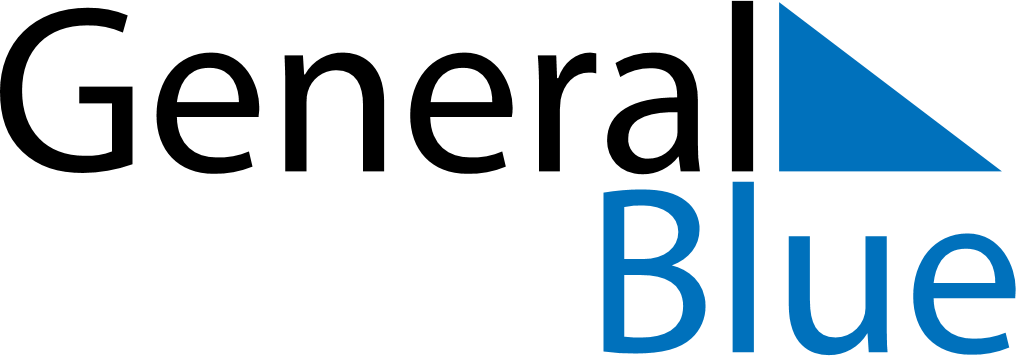 January 2030January 2030January 2030January 2030January 2030January 2030RwandaRwandaRwandaRwandaRwandaRwandaSundayMondayTuesdayWednesdayThursdayFridaySaturday12345New Year’s DayPublic Holiday678910111213141516171819202122232425262728293031NOTES